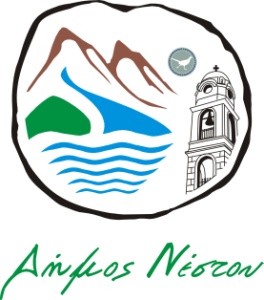 Χρυσούπολη, 28/1/2019ΣΥΝΑΝΤΗΣΗ ΣΧΟΛΕΙΩΝ ΓΙΑ ΤΗΝ ΤΟΠΙΚΗ ΙΣΤΟΡΙΑ ΤΟΥ ΔΗΜΟΥ ΝΕΣΤΟΥ Ο Δήμος Νέστου σε συνέχεια της περσινής συνάντησης για την Τοπική Ιστορία οργανώνει φέτος νέα συνάντηση που θα φωτίσει την τοπική ιστορία μέσα από εργασίες μαθητών και εκπαιδευτικών των σχολείων του Δήμου μας. Η θεματολογία περιλαμβάνει ένα ευρύ φάσμα προβολής της τοπικής ιστορίας μας όχι μόνο με ιστορικό περιεχόμενο αλλά και θρησκευτικό, λαογραφικό, πολιτιστικό, ηθογραφικό, κ.α.Η συνάντηση Τοπικής Ιστορίας των σχολείων του Δήμου Νέστου θα πραγματοποιηθεί την Κυριακή 3 Φεβρουαρίου 2019 στο Δημοτικό Θέατρο Χρυσούπολης και ώρα 11:00 π.μ. ΠΡΟΓΡΑΜΜΑ 11:00 Έναρξη Συνεδρίου11:15 «Οι εκκλησίες, τα παρεκκλήσια, οι μονές της Χρυσούπολης και η μικρή τους ιστορία»- 1ο Δημοτικό Σχολείο Χρυσούπολης11:35 «Το έθιμο της πάλης»- Δημοτικό Σχολείο Νέας Καρυάς11:55«Η ιστορία της Αχλαδινής»- 5ο Δημοτικό Σχολείο Χρυσούπολης12:15  «Ο ρόλος και η κοινωνική προσφορά του σχολείου στην τοπική κοινωνία»- Δημοτικό Σχολείο Αγιάσματος- Πηγών12:35 «Η τοπική ποντιακή παράδοση  μέσω του Θεάτρου και του Διαδικτύου»- Β’ Γυμνάσιο ΧρυσούποληςΗ ΑΝΤΙΔΗΜΑΡΧΟΣ ΠΟΛΙΤΙΣΜΟΥ                                                                        ΨΥΛΛΙΔΟΥ ΕΛΕΝΗ